Bogotá D.C. 20 de julio de 2020Honorable RepresentanteGERMÁN ALCIDES BLANCO ÁLVAREZ Presidente Cámara de RepresentantesCiudadAsunto: Radicación Proyecto de Ley “Por medio de la cual se genera un alivio al sector agropecuario, para el pequeño productor, jóvenes, mujeres rurales y víctimas.”Respetado Presidente,De conformidad con los artículos 139 y 140 de la Ley 5 de 1992 y demás normas concordantes, nos permitimos presentar a consideración de la Honorable Cámara de Representantes, el proyecto de Ley “Por medio de la cual se genera un alivio al sector agropecuario, para el pequeño productor, jóvenes, mujeres rurales y víctimas.”Lo anterior, con la finalidad de dar el trámite correspondiente conforme a los términos establecidos por la Constitución y la Ley.Cordialmente,_____________________________EDWIN BALLESTEROS ARCHILARepresentante a la CámaraDepartamento de Santander_____________________________ADRIANA MAGALI MATIZRepresentante a la CámaraDepartamento de Tolima_____________________________ÁLVARO HERNÁN PRADARepresentante a la CámaraDepartamento de Huila_____________________________ÓSCAR SÁNCHEZ LEÓNRepresentante a la CámaraDepartamento de CundinamarcaPROYECTO DE LEY ESTATUTARIA No. _____  de 2020“Por medio de la cual se genera un alivio al sector agropecuario, para el pequeño productor, jóvenes, mujeres rurales y víctimas.”EL CONGRESO DE LA REPÚBLICADECRETA:Artículo 1. Modifíquese el artículo 13 de la ley 1266 de 2008 la cual quedará así: Artículo 13. Permanencia de la información. La información de carácter positivo permanecerá de manera indefinida en los bancos de datos de los operadores de información.Los datos cuyo contenido haga referencia al tiempo de mora, tipo de cobro, estado de la cartera y en general, aquellos datos referentes a una situación de incumplimiento de obligaciones, se regirán por un término máximo de permanencia vencido, el cual deberá ser retirado de los bancos de datos por el operador, de forma que los usuarios no puedan acceder o consultar dicha información. El término de permanencia de esta información será de cuatro (4) años contados a partir de la fecha en que sean pagadas las cuotas vencidas o sea pagada la obligación vencida.PARÁGRAFO: La información negativa producto del incumplimiento del pago en los créditos agropecuarios definidos por el Fondo para el Financiamiento del Sector Agropecuario - Finagro - como de pequeños productores, jóvenes y mujeres rurales, será suprimida de manera inmediata una vez se haya pagado las cuotas vencidas o sea pagada la obligación vencida de los mismos. Este beneficio también aplicará para los créditos agropecuarios tomados por las víctimas que trata la Ley 1448 de 2011.Artículo 2. La presente ley rige a partir de su fecha de promulgación.Cordialmente,_____________________________EDWIN BALLESTEROS ARCHILARepresentante a la CámaraDepartamento de Santander_____________________________ADRIANA MAGALI MATIZRepresentante a la CámaraDepartamento de Tolima_____________________________ÁLVARO HERNÁN PRADARepresentante a la CámaraDepartamento de Huila_____________________________ÓSCAR SÁNCHEZ LEÓNRepresentante a la CámaraDepartamento de CundinamarcaElaboró: JFI, LS, YC, RR, DLBPROYECTO DE LEY ESTATUTARIA No. ____  de 2020“Por medio de la cual se genera un alivio al sector agropecuario, para el pequeño productor, jóvenes,  mujeres rurales y víctimas”EXPOSICIÓN DE MOTIVOSI. CONTEXTO. OBJETO DEL PROYECTO Y FUNDAMENTOS LEGALES Y DE CONVENIENCIA. Actualmente, dada la expedición de la ley de Habeas Data (1266 de 2008), se les permite a las entidades bancarias presentar reportes negativos a las personas que ostentan moras en los pagos de sus obligaciones con los bancos o entidades financieras, esto con el propósito que otras entidades conozcan de la deuda y evalúen generarle beneficios económicos.   Corolario a lo anterior, el decreto 2952 del 6 de agosto de 2010, compilado por el artículo 2.2.2.28.3 del decreto 1074 de 2015 reglamenta el tiempo máximo y mínimo en el que puede permanecer la información negativa en los bancos de información o bases de datos, si la mora se presenta en menos de dos años, la información negativa durará reportada el doble de los meses en que se presente el no pago de la obligación. En los casos que superen 2 años, el tiempo en el que permanecerá la información negativa es de hasta 4 años contados a partir de la fecha en la que se registra el pago de la obligación. El presente proyecto de ley, busca generar un alivio a aquellos pequeños productores, así como a los jóvenes y mujeres rurales, que ya se encuentran al día en sus deudas con el Sector financiero después de haber sido beneficiarios de créditos agropecuarios según la clasificación de créditos de FINAGRO, pero que por los reportes negativos que presentan por el incumplimiento de la(s) obligación(es) pecuniaria(s) impiden que puedan aplicar y ser beneficiarios de nuevas líneas de crédito. De acuerdo a las cifras de FINAGRO se refleja que los montos de los créditos son relativamente bajos (grafica 1), además que el riesgo financiero puede ser cubierto por los seguros agropecuarios que existen en el mercado, los cuales se busca que se masifiquen también para que se reduzcan sus costos que beneficiarían las tasas de intereses de estos créditos agropecuarios. Grafica 1: Clasificación de los tipos de productores en relación con sus activos y las respectivas tasas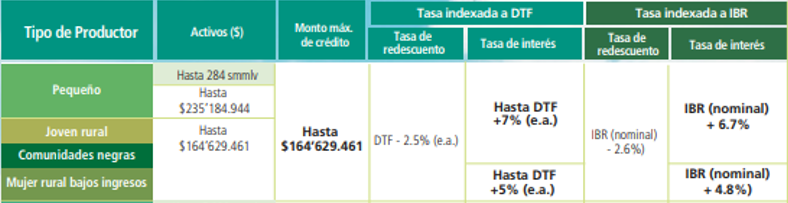 Si bien existen los consolidados anuales sobre los préstamos a los pequeños productores, las mujeres y los jóvenes, no puede encontrarse un estimativo del número de afectados por el reporte negativo en las centrales de riesgo, ya que al  estar reportados en dichas bases, los trabajadores rurales generalmente no solicitan ni se postulan a nuevos créditos, convirtiendo la situación en una trampa de pobreza que impide que se logren desarrollar nuevas estructuras de desarrollo económico y social en el sector agropecuario.Así como lo expusieron Bardhan y Mookherjee (2004), el crédito es una institución fundamental para el desarrollo agrario, en el mismo sentido la OCDE ha manifestado la importancia del crédito con el fin de lograr innovación tecnológica, ya que es fundamental para impulsar la competitividad del sector agropecuario y poder reducir los costos de producción junto a los resultados en materia de productividad agropecuaria. Las líneas de crédito de FINAGRO, están dirigidas a “los productores, personas naturales o jurídicas, clasificadas y definidas por FINAGRO como pequeño, mediano, gran productor, jóvenes, mujeres rurales y MiPymes que desarrollen proyectos agrícolas, pecuarios, pesqueros, acuícolas, forestales y actividades rurales como artesanías, turismo rural y comercialización de metales y piedras preciosas”. El presente proyecto de ley, busca brindar alivio a los pequeños productores, así como a los jóvenes y mujeres rurales, que según definición de FINAGRO son:Es de resaltar que en nuestro País, en el sector rural tanto el pequeño productor, como los jóvenes y mujeres rurales son personas que dependen en su gran mayoría exclusivamente de su actividad agropecuaria, por esta razón surge la necesidad de este tipo de incentivos con el ánimo que vuelvan a acudir a líneas de crédito del sector financiero formal. No obstante, los resultados del Censo Nacional Agropecuario ponen en evidencia que, tan sólo el 16,4% de los productores demandan algún tipo de crédito para el desarrollo de sus actividades agropecuarias del sector financiero formal.De igual manera, como una acción en materia de garantías de no repetición y en concordancia con el parágrafo del artículo 128 de la Ley 1448 de 2011 es importante,  generar el estímulo a las víctimas de la violencia en Colombia que están bajo el Registro Único de Víctimas (RUV), por lo cual bajo los mismos requisitos de capital aplicados por la clasificación de FINAGRO generaría una acción positiva toda vez que lograría que las víctimas de la violencia, accediendo a este beneficio podrían volver a solicitar créditos en el sector financiero y de esta forma buscar que  no recurran a los créditos no regulados como el gota a gota.La inclusión de las víctimas en este beneficio tiene lugar por las recomendaciones de la Sala de Casación Civil de la Corte Suprema de Justicia, quien estima que las disposiciones del parágrafo nuevo al artículo 13 de la Ley 1266 de 2008 se puedan extender y explicitar a las víctimas de la violencia, en los términos regulados por FINAGRO. Esto en concordancia a que dicha población vulnerable también puede verse afectada con los reportes negativos de las entidades financieras y por causa de ellos pueden dejar de acceder a créditos.En consecuencia, el presente Proyecto de Ley permitirá que esta población pueda acceder nuevamente a la seguridad y garantías que sólo el sistema bancario formal puede ofrecerles, acercándolos a los créditos agropecuarios, alejándolos de los reportes negativos y evitando que  tengan  que  recurrir  a la búsqueda  de  otras  alternativas  como  los  préstamos  informales  o  los  comúnmente denominados “gota a gota”, con el ánimo de estimular la inversión en el sector agropecuario, aumentar su producción, permitiendo el acceso a nuevas tecnologías que vuelvan el campo más competitivo y evitando la migración de nuestros campesinos a los cinturones de pobreza de las ciudades. Este será un paso más hacia la reactivación del campo, pues incentivará a jóvenes y mujeres rurales a permanecer en el campo colombiano, aumentando la productividad de sus cultivos, contribuyendo al emprendimiento, generando empleo, riqueza y construyendo equidad.II. IMPACTO FISCAL.Dando cumplimiento a lo señalado en el Artículo 7o. de la Ley 819 de 2003, la presente iniciativa tiene un efecto nulo para las finanzas del gobierno por consiguiente no representa ningún impacto fiscal."ARTÍCULO 7°. Análisis del impacto fiscal de las normas.Los proyectos de ley de iniciativa gubernamental, que planteen un gasto adicional o una reducción de ingresos, deberá contener la correspondiente fuente sustitutiva por disminución de gasto o aumentos de ingresos, lo cual deberá ser analizado y aprobado por el Ministerio de Hacienda y Crédito Público. En las entidades territoriales, el trámite previsto en el inciso anterior será surtido ante la respectiva Secretaría de Hacienda o quien haga sus veces."Cordialmente,_____________________________EDWIN BALLESTEROS ARCHILARepresentante a la CámaraDepartamento de Santander_____________________________ADRIANA MAGALI MATIZRepresentante a la CámaraDepartamento de Tolima_____________________________ÁLVARO HERNÁN PRADARepresentante a la CámaraDepartamento de Huila_____________________________ÓSCAR SÁNCHEZ LEÓNRepresentante a la CámaraDepartamento de Cundinamarca        ___________________________          JOSÉ JAIME USCÁTEGUI P.           Representante a la Cámara                        Bogotá D.C.     ______________________________        HARRY GIOVANNY GONZÁLEZ           Representante a la Cámara           Departamento de Caquetá        ___________________________             ÁNGEL MARÍA GAITÁN           Representante a la Cámara             Departamento de Tolima   _________________________________    ALEJANDRO CORRALES ESCOBAR             Senador de la República ___________________________JUAN DAVID VÉLEZRepresentante a la CámaraColombianos en el Exterior        ___________________________            JUAN FERNANDO ESPINAL            Representante a la Cámara            Departamento de Antioquia__________________________JENNIFER K. ARIAS FALLARepresentante a la CámaraDepartamento de Meta_____________________________ENRIQUE CABRALES BAQUERORepresentante a la CámaraBogotá D.C. ___________________________CÉSAR AUGUSTO LORDUYRepresentante a la CámaraDepartamento de Atlántico      _____________________________         ALFREDO RAFAEL DELUQUE            Representante a la Cámara            Departamento de la Guajira       ___________________________            NIDIA MARCELA OSORIO            Representante a la Cámara            Departamento de Antioquia           _________________________                    RICARDO FERRO             Representante a la Cámara               Departamento de Tolima       ___________________________         GABRIEL VALLEJO CHUJFI          Representante a la Cámara          Departamento de Risaralda    _______________________________       MARGARITA MARÍA RESTREPO           Representante a la Cámara           Departamento de Antioquia      _____________________________        NILTON CÓRDOBA MANYOMA           Representante a la Cámara             Departamento de Chocó     ______________________________            ERWIN ARIAS BETANCUR             Representante a la Cámara              Departamento de Caldas     _____________________________        BUENAVENTURA LEÓN LEÓN            Representante a la Cámara        Departamento de Cundinamarca       _____________________________         TERESA DE JESÚS ENRÍQUEZ              Representante a la Cámara              Departamento de Nariño       _____________________________         CRISANTO PISSO MAZABUEL             Representante a la Cámara              Departamento de Nariño    _______________________________      FRANKLIN LOZANO DE LA OSSA             Representante a la Cámara           Departamento de Magdalena        ___________________________          JOSÉ JAIME USCÁTEGUI P.           Representante a la Cámara                        Bogotá D.C.     ______________________________        HARRY GIOVANNY GONZÁLEZ           Representante a la Cámara           Departamento de Caquetá        ___________________________             ÁNGEL MARÍA GAITÁN           Representante a la Cámara             Departamento de Tolima   _________________________________    ALEJANDRO CORRALES ESCOBAR             Senador de la República ___________________________JUAN DAVID VÉLEZRepresentante a la CámaraColombianos en el Exterior        ___________________________            JUAN FERNANDO ESPINAL            Representante a la Cámara            Departamento de Antioquia__________________________JENNIFER K. ARIAS FALLARepresentante a la CámaraDepartamento de Meta_____________________________ENRIQUE CABRALES BAQUERORepresentante a la CámaraBogotá D.C. ___________________________CÉSAR AUGUSTO LORDUYRepresentante a la CámaraDepartamento de Atlántico      _____________________________         ALFREDO RAFAEL DELUQUE            Representante a la Cámara            Departamento de la Guajira       ___________________________            NIDIA MARCELA OSORIO            Representante a la Cámara            Departamento de Antioquia           _________________________                    RICARDO FERRO             Representante a la Cámara               Departamento de Tolima       ___________________________         GABRIEL VALLEJO CHUJFI          Representante a la Cámara          Departamento de Risaralda    _______________________________       MARGARITA MARÍA RESTREPO           Representante a la Cámara           Departamento de Antioquia      _____________________________        NILTON CÓRDOBA MANYOMA           Representante a la Cámara             Departamento de Chocó     ______________________________            ERWIN ARIAS BETANCUR             Representante a la Cámara              Departamento de Caldas     _____________________________        BUENAVENTURA LEÓN LEÓN            Representante a la Cámara        Departamento de Cundinamarca       _____________________________         TERESA DE JESÚS ENRÍQUEZ              Representante a la Cámara              Departamento de Nariño       _____________________________         CRISANTO PISSO MAZABUEL             Representante a la Cámara              Departamento de Nariño    _______________________________      FRANKLIN LOZANO DE LA OSSA             Representante a la Cámara           Departamento de MagdalenaTipo de productorActivos hastaPequeño235.184.944Joven Rural164.629.461Mujer Rural164.629.461        ___________________________          JOSÉ JAIME USCÁTEGUI P.           Representante a la Cámara                        Bogotá D.C.     ______________________________        HARRY GIOVANNY GONZÁLEZ           Representante a la Cámara           Departamento de Caquetá        ___________________________             ÁNGEL MARÍA GAITÁN           Representante a la Cámara             Departamento de Tolima   _________________________________    ALEJANDRO CORRALES ESCOBAR             Senador de la República ___________________________JUAN DAVID VÉLEZRepresentante a la CámaraColombianos en el Exterior        ___________________________            JUAN FERNANDO ESPINAL            Representante a la Cámara            Departamento de Antioquia__________________________JENNIFER K. ARIAS FALLARepresentante a la CámaraDepartamento de Meta_____________________________ENRIQUE CABRALES BAQUERORepresentante a la CámaraBogotá D.C. ___________________________CÉSAR AUGUSTO LORDUYRepresentante a la CámaraDepartamento de Atlántico      _____________________________         ALFREDO RAFAEL DELUQUE            Representante a la Cámara            Departamento de la Guajira       ___________________________            NIDIA MARCELA OSORIO            Representante a la Cámara            Departamento de Antioquia           _________________________                    RICARDO FERRO             Representante a la Cámara               Departamento de Tolima       ___________________________         GABRIEL VALLEJO CHUJFI          Representante a la Cámara          Departamento de Risaralda    _______________________________       MARGARITA MARÍA RESTREPO           Representante a la Cámara           Departamento de Antioquia      _____________________________        NILTON CÓRDOBA MANYOMA           Representante a la Cámara             Departamento de Chocó     ______________________________            ERWIN ARIAS BETANCUR             Representante a la Cámara              Departamento de Caldas     _____________________________        BUENAVENTURA LEÓN LEÓN            Representante a la Cámara        Departamento de Cundinamarca       _____________________________         TERESA DE JESÚS ENRÍQUEZ              Representante a la Cámara              Departamento de Nariño       _____________________________         CRISANTO PISSO MAZABUEL             Representante a la Cámara              Departamento de Nariño    _______________________________      FRANKLIN LOZANO DE LA OSSA             Representante a la Cámara           Departamento de Magdalena